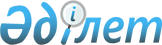 О внесении изменений в постановления Правительства Республики Казахстан от 2 марта 2010 года № 162 и от 14 апреля 2010 года № 302Постановление Правительства Республики Казахстан от 29 декабря 2010 года № 1442

      Правительство Республики Казахстан ПОСТАНОВЛЯЕТ:



      1. Внести в некоторые решения Правительства Республики Казахстан следующие изменения:



      1) в постановлении Правительства Республики Казахстан от 2 марта 2010 года № 162 "О Плане законопроектных работ Правительства Республики Казахстан на 2010 год" (САПП Республики Казахстан, 2010 г., № 22-23, ст. 167):



      в Плане законопроектных работ Правительства Республики Казахстан на 2010 год, утвержденном указанным постановлением:



      строку, порядковый номер, 39, исключить;



      2) в постановлении Правительства Республики Казахстан от 14 апреля 2010 года № 302 "Об утверждении Плана мероприятий Правительства Республики Казахстан по реализации Государственной программы по форсированному индустриально-инновационному развитию Республики Казахстан на 2010 - 2014 годы" (САПП Республики Казахстан, 2010 г., № 29, ст. 225):



      в Плане мероприятий Правительства Республики Казахстан по реализации Государственной программы по форсированному индустриально-инновационному развитию Республики Казахстан на 2010 - 2014 годы, утвержденном указанным постановлением:



      в разделе 3. "Институциональные преобразования":



      подразделе 3.1. "Совершенствование нормативной правовой базы по реализации Госпрограммы":



      в графе 5 строки, порядковый номер, 37 слова "Октябрь 2010" заменить словами "2 квартал 2011".



      2. Настоящее постановление вводится в действие со дня подписания.      Премьер-Министр

      Республики Казахстан                       К. Масимов
					© 2012. РГП на ПХВ «Институт законодательства и правовой информации Республики Казахстан» Министерства юстиции Республики Казахстан
				